Билет 3Практическое задание. Внешняя политика Республики Беларусь.Используя представленные материалы ответьте на вопросы:Каковы основные принципы внешней политики нашей страны?Какие направления внешнеполитической деятельности Республики Беларусь являются приоритетными? Определите преимущества и недостатки геополитического положения Республики Беларусь.Каким образом географическое положение Республики Беларусь обусловило многовекторный характер ее внешней политики? Конституция Республики Беларусь Статья 8.Республика Беларусь признает приоритет общепризнанных принципов международного права и обеспечивает соответствие им законодательства.Республика Беларусь в соответствии с нормами международного права может на добровольной основе входить в межгосударственные образования и выходить из них.Не допускается заключение международных договоров, которые противоречат Конституции.Статья 18.«Республика Беларусь в своей внешней политике исходит из принципов равенства государств, неприменения силы или угрозы силой, нерушимости границ, мирного урегулирования споров, невмешательства во внутренние дела и других общепризнанных принципов и норм международного права.  Республика Беларусь исключает военную агрессию со своей территории в отношении других государств».III.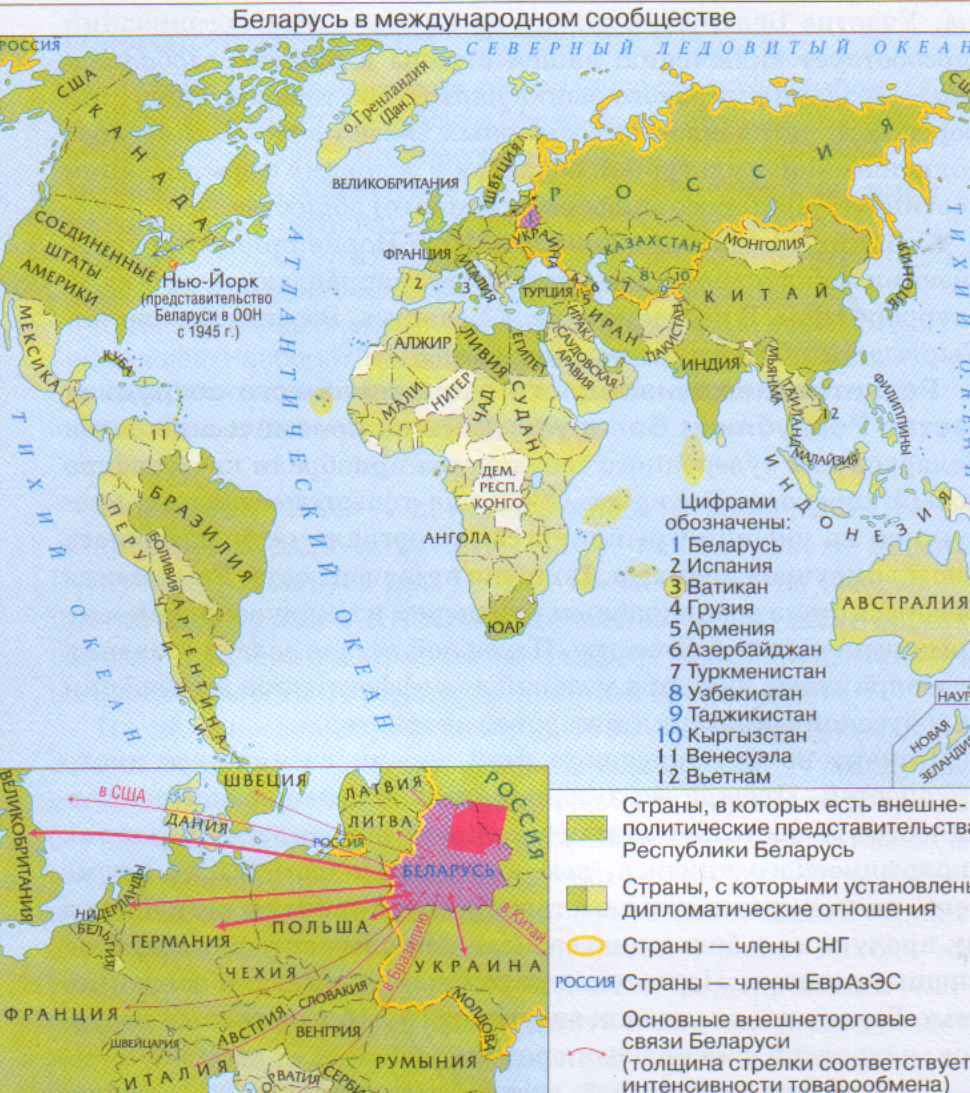 Задание составила учитель высшей категории Андреева Е. А., ГУО «Гимназия №1 г. Витебска имени Ж. И. Алферова»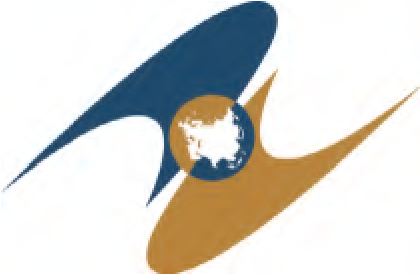 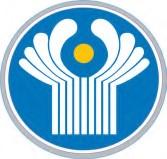 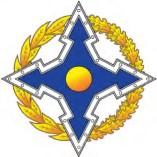 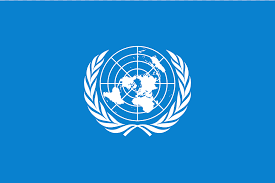 Эмблема Евразийского    экономического союзаЭмблема  СНГЭмблема Организации договора о коллективной безопасностиЭмблема ООН